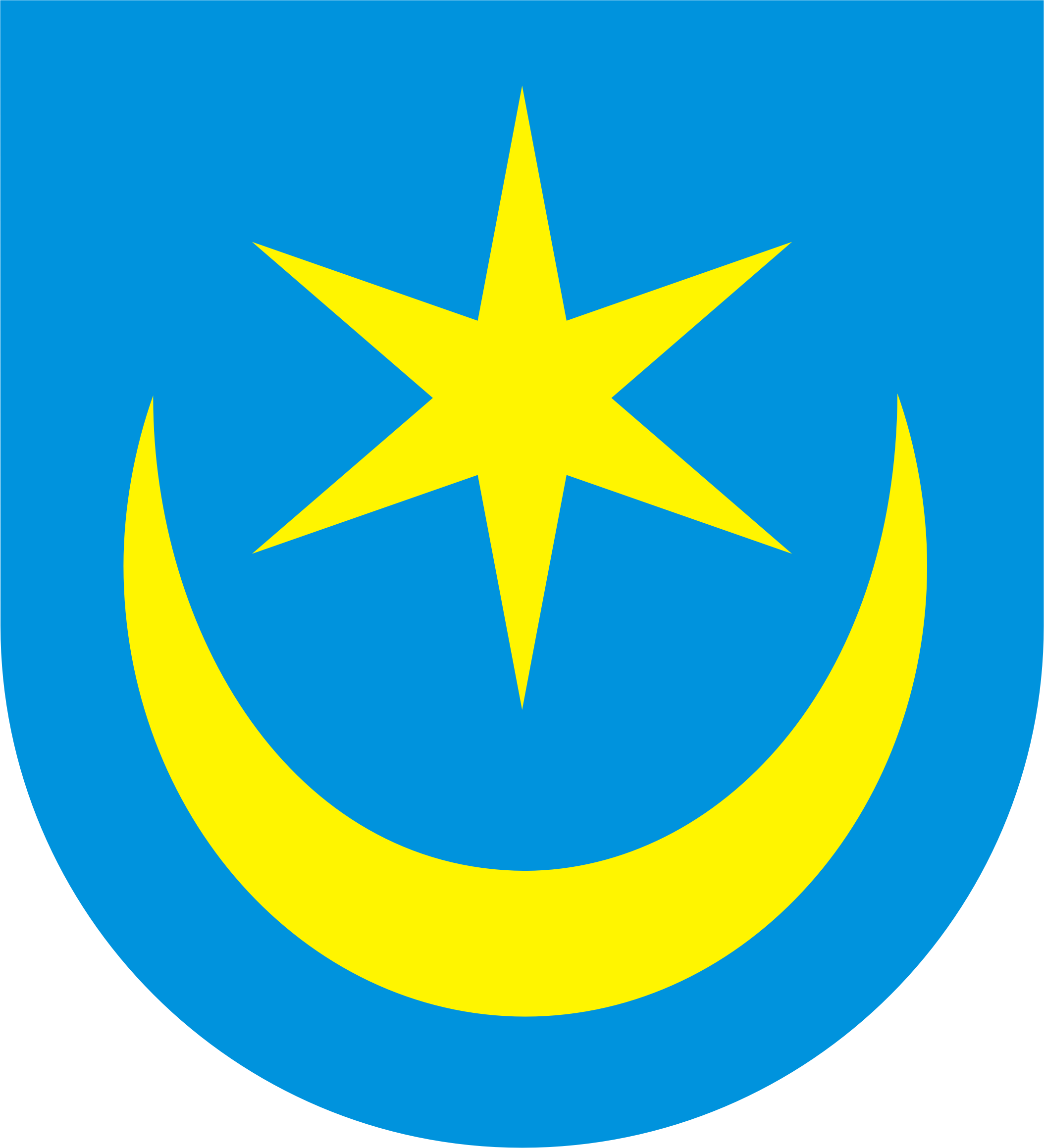 Analiza funkcjonowania nowego systemu gospodarowania odpadami 
w tym terminowość dokonywanych przez mieszkańców opłat.Tarnobrzeg, maj 2014Informacje ogólne dotyczące nowego systemu oraz opłaty za gospodarowanie odpadami komunalnymi.Zmiana systemu gospodarowania odpadami komunalnymi w Gminie Tarnobrzeg jestkonsekwencją nowelizacji ustawy o utrzymaniu czystości i porządku w gminach, która swoje źródła ma w dyrektywach Unii Europejskiejobligujących państwa członkowskie do ustanowienia i wdrożenia standardów odzyskui recyklingu odpadów komunalnych w celu minimalizacji ilości odpadów kierowanychdo składowania.Podstawową zmianą w stosunku do starego modelu gospodarowania odpadamikomunalnymi jest to, że gmina stała się odpowiedzialna za odpady komunalne. Oznacza to przejęcie przez gminę obowiązków właścicieli nieruchomości, na których zamieszkują mieszkańcy w zakresie odbierania i zagospodarowania odpadów komunalnych czego skutkiem jest zmiana z cywilno-prawnego charakteru dotychczasowej opłaty za odbiór odpadów komunalnych, w publiczno-prawną opłatę za gospodarowanie odpadami.Gmina Tarnobrzeg przejęła obowiązek odbierania odpadów komunalnych 
z nieruchomościzamieszkałych. Mieszkańcy Tarnobrzega od 1 lipca 2013r.już nie podpisują umówindywidualnych na odbiór odpadów. Umowę w imieniu wszystkich mieszkańcówpodpisała gmina. Nowa formuła systemu powiększyła dotychczasowy katalog dochodów gminy o nową daninę o charakterze publiczno prawnym tj. opłatę za gospodarowanie odpadami komunalnymi.Zanim jednak to nastąpiło należało przeanalizować dotychczasowy stan gospodarki odpadami komunalnymi i na tej bazie przygotować założenia i model funkcjonowania nowego systemu. W kolejnym etapie Rada Miasta musiała podjąćszereg uchwał określających zasady funkcjonowania systemu w sprawach:Regulaminu utrzymania czystości i porządku;stawek opłat za gospodarowanie odpadami komunalnymi;terminu, częstotliwości i trybu uiszczania opłaty za gospodarowanie odpadami komunalnymi;wzoru deklaracji o wysokości opłaty za gospodarowanie odpadami komunalnymi składanej przez właścicieli nieruchomości;szczegółowego sposobu i zakresu świadczenia usług w zakresie odbierania odpadów komunalnych od właścicieli nieruchomości i zagospodarowania tych odpadów, 
w zamian za uiszczoną opłatęgórnej stawki opłat – nieczystości ciekłe i odpady komunalneNowe rozwiązanie nałożyło na właścicieli nieruchomości, na których zamieszkują mieszkańcy obowiązek złożenia deklaracji o wysokości opłaty za gospodarowanie odpadami komunalnymi. Każdy właściciel nieruchomości (gdzie niezostał ustanowiony zarząd) oraz zarządy lub zarządcy nieruchomości np. spółdzielniei wspólnoty mieszkaniowe musiały złożyć wypełnioną deklarację. Z nieruchomości, na których nie zamieszkują mieszkańcy (np. przedsiębiorstwa, firmy,lokale użytkowe, działalności gospodarcze, itp.)odbiór odpadów odbywa się na takich samych zasadach jak przed nowelizacjąustawy,czyli nie ma potrzeby wypowiadania dotychczasowych umów na odbiór odpadówkomunalnych oraz składania deklaracji 
o wysokości opłaty za gospodarowanieodpadami komunalnymi do Prezydenta Miasta Tarnobrzega.Zasady wymiaru i poboru opłaty za gospodarowanie odpadami komunalnymiPodczas sesji Rady Miasta Tarnobrzega w dniu 13 grudnia 2012 r. został podjęty pakiet uchwał regulujących zasady funkcjonowania nowego systemu w naszym mieście. Zgodnie z nim na terenie Tarnobrzega stawka opłaty za gospodarowanie odpadami komunalnymi miała wynosić dla jednej osoby zamieszkującej nieruchomość 15 zł na miesiąc a w przypadku zbierania odpadów w sposób selektywny 10 zł na miesiąc. Zgodnie z „Regulaminem utrzymania czystości i porządku na terenie Miasta Tarnobrzega”, mieszkaniec to osoba fizyczna, mająca na terenie miasta miejsce zamieszkania w rozumieniu przyjętym w art. 2d rozporządzenia WE nr 763/2008 tj. miejsce, w którym osoba zazwyczaj spędza czas przeznaczony na odpoczynek, niezależnie od czasowych nieobecności związanych z wypoczynkiem, urlopem, odwiedzinami u przyjaciół 
i krewnych, interesami, leczeniem medycznym lub pielgrzymkami religijnymi.W wyniku rozstrzygnięcia przetargu nieograniczonego Prezydent Miasta Tarnobrzega zawarł umowę na realizację zadania pn. „Odbiór i zagospodarowanie odpadów komunalnych z terenu Gminy Tarnobrzeg odbieranych od właścicieli nieruchomości na których zamieszkują mieszkańcy w terminie od 1 lipca 2013 do 31 grudnia 2015 roku”. W związku 
z tym, znany już był koszt odbioru, transportu, zbierania, odzysku i unieszkodliwiania założonej ilości odpadów komunalnych oraz funkcjonowania punktu selektywnego zbierania odpadów komunalnych. Ponadto w dotychczasowym stanie prawnym w art. 6q ustawy o utrzymaniu czystości i porządku w gminach określano, że do omawianych opłat stosuje się przepisy ordynacji podatkowej, z tym że uprawnienia organów podatkowych przysługiwały organom wykonawczym gminy. Natomiast po dodaniu do ustawy o utrzymaniu czystości i porządku 
w gminach noweląz dnia 25 stycznia 2013 r. art. 6qa na organach tych będzie spoczywał także obowiązek stosowania przy ściąganiu należności z tytułu opłat za wytwarzanie odpadów komunalnych wszystkich środków egzekucyjnych, z wyjątkiem egzekucji 
z nieruchomości. To zaś oznaczało, że swoistymi „opłotkami" ustawodawca przerzucił zadania realizowane dotychczas przez organy skarbowe na gminy. W związku z tym planując ściąganie opłat za odbieranie odpadów, musieliśmy uwzględnić znaczące poszerzenie spoczywających na nas obowiązków. Realizowanie tego obowiązku będzie zaś generowało dodatkowe koszty oraz zmuszało do wdrożenia pracowników do wykonywania obowiązków, które wcześniej na nich nie spoczywały. Jednocześnie biorąc pod uwagę duże trudności z odzyskiwaniem zaległości, znane ze spraw dotyczących podatków lokalnych oraz fakt, że postępowanie egzekucyjne ma charakter sformalizowany, w wielu przypadkach może to skutkować skutecznym kwestionowaniem prawidłowości podejmowanych czynności egzekucyjnych, odsuwając tym samym w czasie wpływy do budżetu gminy i generując kolejne koszty. Z uwagi na to, że koszty te stanowią składową opłaty za gospodarowanie odpadami komunalnymi przeprowadzono ponowną kalkulację.Uwzględniając powyższe dnia 21 czerwca 2013 r. Rada Miasta Tarnobrzega podjęła Uchwałę (Nr XLIII/561/2013), w której zostały obniżone stawki opłat za odpady do wysokości obecnie obowiązujących tj. 10,00 zł od osoby za miesiąc przy nieselektywnej zbiórce odpadów oraz 6,00 zł od osoby za miesiąc przy selektywnej zbiórce odpadów. Dla porównania dziś w Sandomierzu mieszkańcy płacą odpowiednio 10 i 7 zł, Stalowej Woli 10 
i 7 zł, Niska 15 i  6 zł, Pysznicy 15 i 7 zł.Obowiązek ponoszenia opłaty na rzecz gminy dotyczy wszystkich właścicieli nieruchomości, na których zamieszkują mieszkańcy i stanowi ona iloczyn stawki opłaty oraz liczby mieszkańców zamieszkujących daną nieruchomość. Przez właścicieli nieruchomości rozumie się także współwłaścicieli, użytkowników wieczystych oraz jednostki organizacyjne i osoby posiadające nieruchomość w zarządzie lub użytkowaniu, a także inne podmioty władające nieruchomością. Zgodnie z ustawą 
o utrzymaniu czystości i porządku w gminach, jeżeli nieruchomość jest zabudowana budynkami wielolokalowymi np. blokami mieszkalnymi, w których ustanowiono odrębna własność lokali, obowiązki właściciela nieruchomości obciążają osoby sprawujące zarząd nieruchomością wspólną lub właścicieli lokali, jeżeli zarząd nie został wybrany. Oznacza to że w przypadku bloków mieszkalnych to zarządy spółdzielni i wspólnot mieszkaniowych są traktowane jako właściciele nieruchomości w sprawach dotyczących opłaty.Rada Miasta Tarnobrzega w dniu 13 grudnia 2012 r. określiła także termin, częstotliwość i tryb uiszczania opłaty. Pierwotnie właściciele nieruchomości zobowiązani byli uiszczać bez wezwania opłatę raz na kwartał, obejmującą trzy miesiące, w terminach: 
do 15 stycznia, do 15 kwietnia, do 15 lipca oraz do 15 października danego roku. Jednakże wychodząc naprzeciw głosom mieszkańców dotyczących zmiany częstotliwości oraz terminów płatności opłaty za gospodarowanie odpadami komunalnymi na sesji w dniu 
23 maja 2013 r. Prezydent Miasta Tarnobrzega przedłożył projekt uchwały zawierający nowe założenia funkcjonowania systemu, który następnie został przegłosowany przez Radę Miasta Tarnobrzega. W pierwszym z założeń dokonano zmiany częstotliwości opłaty 
z kwartalnej na miesięczną. Zmiana ta uwzględniła głosy mieszkańców zamieszkujących budynki wielorodzinne, którzy regulują swoje opłaty w terminach miesięcznych. 
Druga propozycja dotyczyła zmiany terminów płatności opłaty, która to obecnie jest pobierana z dołu do ostatniego dnia każdego miesiąca za dany miesiąc kalendarzowy. Dodatkowo wprowadzono zapisy skierowane do mieszkańców chcących regulować opłatę na wcześniej obowiązujących warunkachtj. dopuszczające możliwość uiszczania z góry opłaty za gospodarowanie odpadami komunalnymi w terminach: rocznych (do 31 stycznia), półrocznych (do 31 stycznia za I półrocze i do 31 lipca za II półrocze) kwartalnych (do ostatniego dnia pierwszego miesiąca danego kwartału tj.: 31 stycznia, 30 kwietnia, 31 lipca, 31 października). Opłatę za gospodarowanie odpadami komunalnymi można uiszczaćw kasie Urzędu Miastalub przelewem na indywidualny rachunek bankowy. W związku z wprowadzeniem usługi płatności masowych w 2014 roku, dla każdej z osób regulującej opłatę został wygenerowany tzw. indywidualny numer rachunku bankowego przypisanego do konta podatkowego. Rozwiązanie to umożliwia automatyczną identyfikacje wpłat tj. kto wpłaca, za co i w jakiej kwocie, dzięki czemu unikamy niezgodności podczas księgowania opłaty.
W związku z tą sytuacją do każdej z osób została wysłana listownie informacja o numerze nowego konta wraz z informacją o terminach i wysokości opłat w 2014 roku w postaci wypełnionych blankietów wpłat do indywidualnego wykorzystania na poczcie lub banku (3.865 przesyłek).Kontrola poprawności składanych deklaracji.Obowiązkiem każdego właściciela zamieszkałej nieruchomości jest złożenie do Prezydenta Miasta Tarnobrzega deklaracji o wysokości opłaty za gospodarowanie odpadami komunalnymi. Aktualny wzór deklaracji został określony w Uchwale (Nr XLIII/562/2013)
 z dnia 21 czerwca 2013 r., który w porównaniu do pierwszej wersji uchwalonej w grudniu 2012 r. został zmieniony ze względu na wprowadzenie nowych terminów i częstotliwości regulowania opłaty a także doprecyzowania zapisów dotyczących podawania danych kontaktowych w postaci nr telefonu oraz adresu e-mail jako danych podawanych dobrowolnie.Miejscem składania deklaracji jest siedziba Urzędu Miasta Tarnobrzega pod adresem Kościuszki 32, 39-400 Tarnobrzeg, gdzie można to zrobić osobiście lub przesłać pocztą na wskazany adres.Nowelizacja Ustawy o utrzymaniu czystości i porządku w gminach (Dz. U. Nr 2013, poz. 228) nałożyła nowy obowiązek na gminy tj. konieczność umożliwienia właścicielom nieruchomości składania deklaracji w formie elektronicznej. Ze względu na spełnienie tego przepisu w dniu 24 października 2013 r. podjęta została uchwała umożliwiająca składanie deklaracji w formie elektronicznej poprzez platformę e-PUAP. Pierwszym terminem do złożenia deklaracji przez właścicieli nieruchomości zamieszkałych był 30 kwietnia 2013 roku. Ze względu na wprowadzenie wyżej opisanych zmian dotyczących obniżenia stawek opłaty, każdy z właścicieli nieruchomości,który złożył deklarację, zobowiązany był do złożenia korekty deklaracji w terminie do dnia 31 lipca 2013 r. Wymóg ten wynika z obecnie obowiązujących przepisów ustawy o utrzymaniu czystości i porządku w gminach. Informacja ta została szeroko rozpropagowana poprzez: publikacje w Merkuriuszu, ogłoszenia na stronie internetowej gminy, przekazanie informacji do przewodniczących osiedli z prośbą 
o rozpropagowanienowego obowiązku wśród mieszkańców m.in. poprzez wywieszenie ogłoszeń na tablicach osiedlowych. Dodatkowo do mieszkańców zostały rozesłane zawiadomienia informujące o potrzebie złożenia korekty deklaracji (1095 przesyłek). Obecniekażda nowa deklaracja powinna być składana w terminie 14 dni od dnia zamieszkania przez pierwszego mieszkańca danej nieruchomości.W przypadku zmiany danych będących podstawą ustalenia wysokości należnej opłaty (np. liczby mieszkańców zamieszkujących daną nieruchomość) właściciel nieruchomości jest obowiązany złożyć korektę deklaracji w terminie 14 dni od dnia nastąpienia zmiany. Opłatę w zmienionej wysokości uiszcza się za miesiąc, w którym nastąpiła zmiana.Na podstawie przepisów ordynacji podatkowej organ podatkowy dokonuje czynności sprawdzających mających na celu sprawdzanie terminowości i poprawności składania deklaracji. Są one sprawdzane ze szczególnym naciskiem na deklarowaną ilość osób 
i porównywane do ilości zameldowanych osób w danej nieruchomości. W przypadku różnicy wymagane jest złożenie przez właściciela nieruchomości stosownego oświadczenia potwierdzającego niezamieszkiwanie zameldowanych osób w danej nieruchomości.Od początku funkcjonowania nowego systemu tj. 1 lipca 2013 r. do końca I kw. 
2014 r. do Urzędu Miasta Tarnobrzega wpłynęły 4.082 deklaracje oraz 918 korekt deklaracji. Deklaracje dotyczą 3.835 właścicieli budynków mieszkalnych oraz ich zarządców. 
W liczbie tej znajdują się 32 osoby prawne tj. spółdzielnie mieszkaniowe, wspólnoty mieszkaniowe, zarządcy nieruchomości, parafie i inne osoby prawne. Z analizy deklaracji wynika iż 3.798 (93%) to budynki zamieszkałe przez 38.733 osoby z tego 10.533 to osoby zamieszkujące prywatne posesje na tarnobrzeskich osiedlach a 28.200 to głównie mieszkańcy bloków administrowanych przez spółdzielnie, zarządców oraz wspólnoty mieszkaniowe. W sytuacjach, w których budynek mieszkalny jest w całości niezamieszkały właściciele składali deklaracje zerowe. Przypadki te są kontrolowane poprzez uzyskiwanie informacji o tym czy z tych nieruchomości odbierane są odpady lub o stanie zużycia wody. 
W przypadku osób niezamieszkujących daną nieruchomość (2290 osób) wraz z deklaracją składane były stosowne oświadczenia. Osoby prawne tj. spółdzielnie i wspólnoty przedkładały wyjaśnienia informujące iż deklaracje są sporządzane na podstawie oświadczeń składanych do zarządów przez mieszkańców administrowanych budynków. Złożone deklaracje są także źródłem informacji dotyczących segregacji odpadów, 
z których wynika iż odbywa się ona w 85% zamieszkałych nieruchomości.W związku z kontrolą wymogu składania deklaracji przez właścicieli nieruchomości zamieszkałych, organ podatkowy wysłał łącznie 362 wezwania do osób które, tego nie uczyniły. W większości przypadków skutkiem tych czynności było złożenie wymaganej deklaracji lub oświadczenia. W stosunku do 30 osób, które nie zareagowały na wezwanie, zgodnie z przepisami Ordynacji podatkowej, wszczęto postępowania w sprawie określenia wysokości opłaty za gospodarowanie odpadami komunalnymi. Następstwem tego 
w 28 przypadkach było złożenie wymaganej deklaracji oraz wydanie decyzji o umorzeniu postępowania, a jedynie w 2 przypadkach postępowania zakończyły się wydaniem decyzji określającej wysokość opłaty. Tak niska liczba niezłożonych deklaracji jest wynikiem prowadzenia skutecznych działań informujących o obowiązku składania deklaracji, wysyłania wezwań a także prowadzenia działań kontrolnych w terenie. Wspólnie ze Strażą Miejską przeprowadzono w pierwszym kwartale br. 53 kontrole, podczas których 26 właścicieli nieruchomości złożyło wymagane deklaracje, a 27 posesji okazało się niezamieszkałe.Proces tworzenia bazy podatkowej opłaty za gospodarowanie odpadamikomunalnymi.Jednym z największych problemów, jakie wystąpiły podczas tworzenia nowego systemu było stworzenie kompletnej bazy danych osób, które powinny złożyć deklaracje 
i terminowo regulować nową opłatę tj. właścicieli nieruchomości zamieszkałych. Firma „Rekord”, z której zostało dostarczone oprogramowanie do obsługi systemu, stworzyła taką wymaganą bazę. Została ona utworzona w oparciu o dane z ewidencji podatkowych 
z podatku rolnego i nieruchomości, w postaci wygenerowania zbioru wszystkich podatników posiadających budynki mieszkalne. Niestety ze względu na problem przeniesienia danych 
z systemów podatkowych Urzędu Miasta (działanie na systemie DOS) do systemu Rekord (działanie na systemie Windows) utworzenie kompletnej i poprawnej bazy było bardzo utrudnione. Pracownice obsługujące nowy system musiały sprawdzić całą nowo utworzoną bazę pod względem poprawności wprowadzonych danych poprzez usuwanie i uzupełnianie danych porównywanych bezpośrednio z bazą podatkową. Następnym problemem było uzyskanie danych dotyczących ilości osób zamieszkujących nieruchomości. Niestety dane te nie znajdują się w żadnej ewidencji i były możliwe do uzyskania jedynie na podstawie zebranych deklaracji od mieszkańców Tarnobrzega. Powstał więc problem sprawdzania składanych deklaracji pod względem poprawności danych o zamieszkujących osobach. Postanowiono więc do powstałej bazy danych dołączyć informacje o zameldowanych osobach. Dzięki temu podczas kontroli składanych deklaracji, korekt lub oświadczeń liczba osób zamieszkałych jest porównywana do liczby osób zameldowanych. Jest to jeden ze sposobów uniknięcia zaniżania opłaty. Informacje meldunkowe są także okresowo aktualizowane pod kątem zmian zameldowań w nieruchomościach. Różnice te są następnie kontrolowane pod względem składania korekt deklaracji a w przypadku ich nie złożenia do osób kierowane są wezwania. Następnym sposobem kontroli bazy danych i jej uaktualnienia było wykorzystanie systemu Geobid (programy ewmapa i ewopis). Programy te zostały wykorzystane do kontroli kompletności danych o nieruchomościach zamieszkałych, w postaci sprawdzenia na wszystkich osiedlach budynków mieszkalnych pod względem ich obecności w bazie danych. W 2014 roku wysłano około 120 wezwań do złożenia deklaracji w związku z wprowadzeniem nowych nieruchomości od ewidencji. Kontrola poprawności składanych deklaracji oraz informacji znajdujących się 
w posiadanej bazie opiera się także na informacjach od firmy odbierającej odpady od mieszkańców Tarnobrzega. Informacje zawierające zestawienia adresów nieruchomości,
 z których odbierane są odpady, następnie są porównywane z danymi o złożonych deklaracjach i regulowaniu opłat. W przypadku rozbieżności uzyskiwane są dodatkowe informacje o zużyciu wody a następnie właściciele nieruchomości wzywani są do złożenia wyjaśnień, deklaracji lub ich korekt.Ze względu na wprowadzenie w tym roku nowej funkcjonalności oprogramowania wykorzystywanego do obsługi systemu w postaci możliwości wprowadzania do systemu składanych oświadczeń o nie zamieszkiwaniu zameldowanych osób na danych nieruchomościach, istnieje nowy sposób kontroli „szczelności systemu”. Polega on na zsumowaniu liczby zamieszkujących osób wynikających ze złożonych deklaracji, z liczbą osób niezamieszkujących wynikających z oświadczeń i porównaniu tych danych z liczbą osób zameldowanych. Obecnie trwa etap wprowadzania oświadczeń do systemu. Następnie zostanie przeprowadzona kontrola uzyskanych danych pod względem ich rozbieżności, mogących świadczyć o zaniżaniu deklarowania osób zobowiązanych do opłaty. Wszystkie te rozbieżności będą kontrolowane w postaci wezwań do złożenia wyjaśnień, korekt deklaracji oraz uregulowania wymaganej opłaty.Informacje szczegółowe dotyczące realizacji poboru opłaty za gospodarowanie odpadami komunalnymi.Informacje dotyczące realizacji wpływów z opłaty za gospodarowanie odpadami komunalnymi w Gminie Tarnobrzeg zostały przygotowane za okres od początku działania nowego systemu tj. za okres III i IV kwartału 2013 r. i I kwartału 2014 roku.Należności z tytułu opłaty w III kw. 2013 roku wyniosły 1.419.972 zł. Wykonane dochody na koniec III kw. wyniosły 727.620 zł i stanowiły 51% zaplanowanych należności.Na koniec 2013 roku wartość należności wzrosła do kwoty 1.421.570 zł. Dochody wykonane w kwocie 1.397.142 zł stanowiły 98% należności z całego półrocza.Należności z tytułu opłaty przypadające na koniec I kw. 2014 roku wyniosły 2.856.466 zł i są one większe od należności z poprzednich kwartałów 2013 r. ze względu na zaplanowanie całego roku (4 kwartałów) a nie jak to było w 2013 r. jednego półrocza (2 kwartałów). Wykonane dochody w I kwartale 2014 r. wyniosły 790.951 zł i stanowiły 28% należności.Przedstawione wyżej dane na podstawie trzech kwartałów świadczą o bardzo wysokim wykonaniu zaplanowanych wpływów dzięki terminowym wpłatom podatników oraz prowadzonym działaniom egzekucyjnych w postaci wystawiania upomnień.Zaległości w opłacie za gospodarowanie odpadami komunalnymi w III kw. 2013 roku wyniosły 12.787 zł i stanowiły 0,9 % należności. Na koniec 2013 roku (w IV kwartale) odnotowano zaległości w kwocie 17.972 zł, która stanowiła jedynie 1,26 % należności przypadających za pół roku działania systemu. Z kolei I kwartał 2014 r. to okres, w którym zaległości nieznacznie wzrosły do kwoty 22.003 zł i stanowią 0,77% kwoty zaplanowanych należności w 2014 r. Badając strukturę zaległości z trzech kwartałów funkcjonowania systemu, stwierdza się że liczba zalegających osób stopniowo się zmniejsza (zmiana z 380 osób w III kw. 
2013 r. do 365 osób w I kw. 2014 r.). Najliczniejszą grupą zaległości na koniec I kw. 2014 r. stanowią te do 50 zł i jest to 249 przypadków na łączną kwotę 7.431 zł. Średnia zaległość na osobę to około 30 zł. W następnej grupie od 51 zł do 200 zł odnotowano 101 przypadków zaległości na sumę 10.092 zł, gdzie średnia zaległość na osobę to kwota około 100 zł. Najmniejsza grupa zaległości to przedział od 201 zł do 500 zł, na który składa się 15 przypadków na łączną kwotę 4.480 zł a średnia wysokość przypadająca na osobę to około 300 zł. Zaległości powyżej 500 zł nie odnotowano.W związku prowadzonymi czynnościami kontrolnymi i nadzorem nad płatnościami opłaty oraz ich terminowością w III kw. 2013 roku wystawiono 401 upomnień na łączną kwotę 17.787 zł. W IV kw. 2013 roku liczba wystawionych upomnień to 280 i dotyczyła zaległości w łącznej kwocie 16.022 zł. Z kolei w I kw. 2014 r. liczba wystawionych upomnień wzrosła do 478 na kwotę 21.676 zł. Analizując wysokość zaległości objętych upomnieniami wystawianymi w kolejnych kwartałach do wielkości zaległości na koniec każdego kwartału można zauważyć duży wzrost skuteczności wysyłanych upomnień w postaci dokonanych wpłat. W III kwartale odnotowano wpłaty w łącznej kwocie 5.000 zł, które stanowiły 28% zaległości z wysłanych upomnień. W IV kw. 2013 r. wielkość ta wzrosła do 10.837 zł. tj. 68% kwoty zaległości objętych upomnieniami. Natomiast I kw. 2014 r. to wpłaty w łącznej sumie 17.645 zł. co stanowi 81% zaległości z wysłanych upomnień.W związku z wysokimi kosztami oraz uciążliwą procedurą dochodzenia małych zaległości postanowiono o prowadzeniu egzekucji komorniczej w przypadku zaległości dotyczących kwot powyżej 500 zł. W różnych źródłach szacuje się iż aby odzyskać przykładowe 100 zł, w okresie od wysłania pierwszego wezwania do prowadzenia egzekucji komorniczej, należy liczyć się z poniesieniem kosztów w wysokości 150 zł, które i tak nie gwarantują odzyskania zaległości. Podczas działań egzekucyjnych powinna być stosowana podstawowa zasada o stosowaniu środków egzekucyjnych najmniej uciążliwych dla zobowiązanego czy też o poszanowaniu jego minimum egzystencji. Jednakże aby stosować się do tych zasad niezbędna jest jak największa ilość informacji o zobowiązanym, które najczęściej posiadają Urzędy Skarbowe, będące administratorami takich danych jak: aktualne dane teleadresowe, informacje o źródłach dochodów, ruchomościach, nieruchomościach, rachunkach bankowych, czy też o przyjętych przez zobowiązanego spadkach. Brak posiadania tych niezbędnych informacji będzie generować niemałe koszty związane z ich uzyskaniem. Dużym problemem dla gmin w przypadku prowadzenia egzekucji są także sytuacje, w których dochodzi do zbiegu egzekucji z innymi organami lub egzekucja, której prowadzenie okazuje się bezskuteczne. W sytuacjach takich sprawy są przejmowane przez naczelnika urzędu skarbowego a koszty poniesione przez gminę na uzyskanie informacji o zobowiązanym są nie do odzyskania. Wszystkie te problemy ukazują w jak dużym stopniu gminy prowadząc egzekucję są uzależnione od urzędów skarbowych. Problemy te zostały zauważone także przez Sejm Rzeczypospolitej Polskiej, gdyż w dniu 14.03.2014 r. posłowie Platformy Obywatelskiej złożyli projekt nowelizacji ustawy 
o utrzymaniu czystości i porządku w gminach, w którym to m.in. ujęto iż egzekucją zaległych opłat zajmować się będą urzędy skarbowe(skierowano do I czytania w komisjach sejmowych). Nowy system gospodarowania odpadami komunalnymi – działania edukacyjneW celu jak największego rozpropagowania informacji dotyczących działania nowego systemu oraz obowiązku złożenia deklaracji, podjętych zostało szereg działań informacyjnych m.in.: - w dniu 14.02.2013 r. zorganizowano konferencję „Nowe zasady gospodarowania odpadami komunalnymi – u progu ich wdrożenia”- w marcu 2013 r. wydanie Merkuriusza Tarnobrzeskiego poświęcone zostało 
w całości nowym zasadom działania systemu,- na stronie internetowej miasta utworzono specjalną zakładkę zawierająca wszystkie możliwe informacje dotyczące systemu,- w kwietniu 2013 r. zorganizowano spotkanie z przewodniczącymi osiedli, na którym przedstawiono zasady działania systemu,- w kwietniu 2013 r. przy współpracy z  przewodniczącymi na osiedlach: Sobów, Sielec, Ocice, Podłęże, Mokrzyszów, Nagnajów, Zakrzów, Miechocin i Stare Miasto zorganizowano szereg spotkań pracowników Wydziału Budżetu i Finansów 
z mieszkańcami osiedli. W trakcie spotkań pracownicy udzielali informacji o systemie, pomagali  wypełniać deklaracje o wysokości opłaty, które można było złożyć  w miejscu spotkania – bez konieczności odwiedzenia siedziby Urzędu Miasta. .-  w lipcu 2013r. w Merkuriuszu Tarnobrzeskim zamieszczono informację o obowiązujących w mieście zasadach segregacji odpadów komunalnych oraz udzielono odpowiedzi na  najczęściej zadawane pytania przez mieszkańców dotyczące zasad gospodarowania odpadami komunalnymi - we wrześniu 2013r. w Merkuriuszu Tarnobrzeskim zamieszczono przypomnienie                         o obowiązku gromadzenia odpadów komunalnych zgodnie z zapisami „Regulaminu utrzymania czystości i porządku na terenie Miasta Tarnobrzega”-  -  w listopadowym Merkuriuszu Tarnobrzeskim zamieszczono informację o odbiorze popiołu.Informacja o sposobie funkcjonowania systemu gospodarki odpadami komunalnymi 
z nieruchomości zamieszkałych oraz postępowania z odpadami komunalnymi w ramach systemu znajduje się na stronie Urzędu Miasta Tarnobrzega  www.tarnobrzeg.pl                           w zakładce „Nowy System Gospodarki Odpadami komunalnymi”, w tym między innymi:  - Regulamin utrzymania czystości i porządku na terenie miasta Tarnobrzeg,- wzór deklaracji o wysokości opłaty za gospodarowanie odpadami komunalnymi składanej przez właścicieli nieruchomości na której zamieszkują mieszkańcy,- harmonogram odbioru odpadów od mieszkańców,- pakiet przepisów prawnych dotyczących systemu, w tym uchwały podjęte przez 
Radę Miasta Tarnobrzega,- informacja jak segregować odpady komunalne,- podręczny słownik pojęć dotyczący systemu.Informacje o odbiorze i zagospodarowaniu odpadów komunalnych W ramach opłaty za gospodarowanie odpadami komunalnymi Miasto obowiązane jest odebrać odpady komunalne z nieruchomości zamieszkałych, zapewnić funkcjonowanie punktu selektywnej zbiórki oraz zagospodarować odebrane odpady.  W celu realizacji zadań związanych z gospodarowaniem odpadami komunalnymi mogliśmy zorganizować przetarg na odbieranie odpadów komunalnych od właścicieli nieruchomości lub na odbieranie i zagospodarowanie tych odpadów. Wyłoniony w przetargu wykonawca miał być zobowiązany także do zorganizowania i prowadzenia punktu selektywnej zbiórki odpadów komunalnych.  Prezydent Miasta Tarnobrzega w dniu 19.02.2013 r. ogłosił przetarg nieograniczony na realizację zadania pn. „Odbiór i zagospodarowanie odpadów komunalnych z terenu Gminy Tarnobrzeg odbieranych od właścicieli nieruchomości na których zamieszkują mieszkańcy w terminie od 1 lipca 2013 do 31 grudnia 2015 roku”. Jak się później okazało był to najwłaściwszy moment na to, aby od dnia 1 lipca mógł zafunkcjonować nowy system gdyż wniesione zostało odwołanie do Krajowej Izby Odwoławczej od rozstrzygnięcia przetargu.                Po uprawomocnieniu się pozytywnego dla nas wyroku KIO dopiero w dniu 24 czerwca mogliśmy podpisać umowę na realizację tego zadania.Od dnia 1 lipca 2013r. odpady komunalne powstające na terenie nieruchomości zamieszkałych w mieście Tarnobrzegu odbiera i zagospodarowuje Konsorcjum :SanTa-EKO Tadeusz Zych, Izabela Rutowska Sp. J. ul. Portowa 24, 27-600 Sandomierz- Lider Konsorcjum;Miejski Zakład Komunalny Sp. z o.o. , ul. Komunalna 1, 37-450 Stalowa Wola- Partner Konsorcjum;Przedsiębiorstwo Gospodarki Komunalnej i Mieszkaniowej Sp. z o.o. w Nowej Dębie,          ul. Leśna 1, 39-460 Nowa Dęba- Partner Konsorcjum.SanTa-EKO Tadeusz Zych, Izabela Rutowska Sp. J. ul. Portowa 24, 27-600 Sandomierz- jako Lider Konsorcjum jest podmiotem bezpośrednio realizującym odbiór odpadów od mieszkańców również w punkcie selektywnej zbiórki odpadów komunalnych (pszok) przy ul. Rusinowskiego 1 w Tarnobrzegu (pod Grzybem) czynnym od poniedziałku do piątku w godzinach od 1000 do 1800 a w sobotę od 800 do 1400.ZESTAWIENIE ILOŚCI ODPADÓW KOMUNALNYCH ZEBRANYCH
I ZAGOSPODAROWANYCH W SYSTEMIEw okresie od 1 lipca 2013 r. do 31 marca 2014 r.Koszty odbioru i zagospodarowania odpadów komunalnych z terenu Gminy za okres rozliczeniowy   =  1 640 427,26 zł bruttoW ramach realizacji obowiązku odbioru i zagospodarowania odpadów komunalnych Prezydent zorganizował w mieście dodatkowo odbiór przeterminowanych leków. Można je oddać do pojemników ustawionych 10 punktach tj.:siedziba Urzędu Miasta Tarnobrzega ul. Mickiewicza 7Apteka Dzikowska ul. Konf. Dzikowskiej 16Apteka Bułgar ul. Kopernika 19Apteka Familijna ul. Mickiewicza 34eApteka ul. Sienkiewicza 67Apteka NOVA ul. Warszawska 387Apteka Pod Tapimą ul. Waryńskiego 1Apteka Urtica s.c. ul. Wyszyńskiego 20Apteka ul. Zwierzyniecka 18Apteka  Moja apteka ul. Sienkiewicza 4/71bW okresie od 1 lipca 2013r. do 31 marca 2014r. zebrano i unieszkodliwiono 1 070,9 kg leków przeterminowanych za kwotę 10 529,00 zł brutto.Nowy system gospodarowania odpadami komunalnymi – działania kontrolne.Jak każdy nowy mechanizm również nowy system gospodarowania odpadami komunalnymi musi się „dotrzeć”. Dzięki dobrej współpracy z Firmą SanTa-EKO Sp.j., odbiorcą odpadów komunalnych z nieruchomości zamieszkałych na terenie Miasta Tarnobrzega na bieżąco staramy się naprawiać niedociągnięcia modelu bądź funkcjonowania systemu. W wyniku bieżących analiz ustalono np., że popiół z palenisk domowych może być dostarczany bez żadnych ograniczeń i limitów do GMINNEGO PUNKTU SELEKTYWNEJ ZBIÓRKI ODPADÓW KOMUNALNYCH oraz że odbiór wysegregowanego popiołu  z terenu posesji odbywać się będzie w określonym i podanym do wiadomości mieszkańców terminie pod warunkiem uprzedniego telefonicznego zgłoszenia zapotrzebowania na odbiór z adresów, które zostaną zgłoszone. Zaznaczyć należy, że popiół nie podlega obowiązkowi segregacji i mieszkańcy mogli gromadzić go wraz ze zmieszanymi odpadami komunalnym, co w znacznym stopniu wpływało na wykorzystanie limitów określonych w uchwale Rady Miasta Tarnobrzega. W harmonogramach odbioru odpadów na rok 2014 zostały określone terminy odbioru popiołu z nieruchomości. Podobną zasadę wypracowano dla odpadów zielonych, które właściciel nieruchomości (pow. poniżej 10 arów) może mieć dziś odebrane w określonym i podanym do wiadomości mieszkańców terminie pod warunkiem uprzedniego telefonicznego zgłoszenia zapotrzebowania na odbiór z adresów, które zostaną zgłoszone. W roku bieżącym są to 30 maja, 30 czerwca,31 lipca, 29 sierpnia, 30 września, 29 października i 21 listopada. W początkowej fazie funkcjonowania systemu pojawił się problem z wyposażeniem nieruchomości w pojemniki do gromadzenia odpadów. Początkowo wynikał on z niedoborów na rynku. Firma Santa- EKO stworzyła możliwość zakupu po korzystniejszych cenach                           z uwagi na hurtowe ceny pozyskiwania pojemników.W oparciu o własne ustalenia a także informacje przekazywane przez SanTa-EKO podejmowane są na bieżąco działania mające na celu właściwe funkcjonowanie systemu oraz realizację regulaminu utrzymania czystości i porządku. Funkcjonariusze Straży Miejskiej od 01.07.2013 r. do 30.09.2013 r. przeprowadzili wyrywkowo 80 kontroli posesji pod kątem gromadzenia zmieszanych odpadów komunalnych w pojemnikach do tego przeznaczonych. W wyniku kontroli nałożono 2 mandaty karne kredytowane (MKK), pozostałe osoby prawidłowo wywiązywały się z obowiązku wyposażenia  nieruchomości w pojemniki. W dniach od 24.10.2013 r. do 31.12.2013 r. funkcjonariusze Straży Miejskiej przeprowadzili kolejne kontrole posesji w zakresie wyposażenia nieruchomości w urządzenia do gromadzenia zmieszanych odpadów komunalnych.Wyniki:Liczba przeprowadzonych kontroli: 563Posesje posiadające pojemnik: 181Posesje nie posiadające pojemnika : 255Posesje niezamieszkałe: 127W przypadku nieruchomości zamieszkałych gdzie stwierdzono brak pojemników          (255 przypadków) właścicielom udzielono pouczenia i zobowiązano ich do wyposażenia nieruchomości w/w urządzenia. W okresie od 01.01.2014 r. do 03.03.2014 r. zostały przeprowadzone kontrole                            i rekontrole posesji.W wyniku kontroli 690 posesjiustalono, że:Posesje posiadające pojemnik: 508Posesje nie posiadające pojemnika : 55Posesje niezamieszkałe: 127W/w terminie dokonano również 211 rekontroli posesji podczas których stwierdzono, 
że 186 posiadało pojemnik do gromadzenia odpadów komunalnych, jedna osoba wyposażyła posesję w pojemnik po uprzednim ukaraniu MKK. W przypadku 25 osób, które nie posiadały kosza do zbierania frakcji mokrej funkcjonariusze odstąpili od nałożenia MKK ze względu na trudną sytuację materialną. Względem tych osób zostało sporządzone pismo do Miejskiego Ośrodka Pomocy Społecznej.W miesiącach od stycznia do marca 2014 Straż Miejska wspólnie z Wydziałem Budżetu i Finansów przeprowadziła kontrole pod kątem złożenia deklaracji przez właścicieli posesji o wysokości opłat za gospodarowanie odpadami komunalnymi oraz ilości zamieszkałych osób.Wyniki kontroli przedstawia poniższa tabela.	Zmiana zasad odbioru odpadów komunalnych spowodowała konieczność zwiększenia nadzoru nad sposobem postępowania z odpadami komunalnymi przez właścicieli nieruchomości nieobjętych systemem (nie zamieszkałych).Zaobserwowano, że wśród właścicieli nieruchomości niezamieszkałych nadal funkcjonujądotychczasowe (z przed 1 lipca 2013 r.) nawyki gromadzenia odpadów nie na terenie własnej nieruchomości tylko wykorzystywania miejsc gromadzenia odpadów wskazanych dla nieruchomości zamieszkałych. W strumieniu odpadów komunalnych odbieranychizagospodarowywanych przez Miasto, znajdowały się odpady za odbiór których odpowiadają a więc ponoszą także koszty ich odbioru właściciele nieruchomości niezamieszkałych.W wyniku kontroli realizacji regulaminu utrzymania czystości i porządku prowadzonych przez funkcjonariuszy Straży Miejskiej właściciele nieruchomości niezamieszkałych wyposażają swoje nieruchomości w pojemniki do gromadzenia odpadów i zawierają umowy na ich odbiór. Eliminowany jest na bieżąco proceder „podrzucania” odpadów komunalnych nieobjętych systemem do altan śmietnikowych, a więc ponoszenia przez Miasto (faktycznie mieszkańców) kosztów odbioru 
i zagospodarowania cudzych odpadów. Straż Miejska przeprowadziła 47 kontroli lokali 
w wyniku, których ustalono że:Lokale posiadające umowę i miejsce/ pojemnik do gromadzenia odpadów : 30Lokale nieposiadające umowy lub miejsca/ pojemnika do gromadzenia odpadów : 14 Lokale wolne/ nieużytkowane: 3W przypadku nieruchomości, w których jest prowadzona działalność gospodarcza a nie posiadają pojemnika lub podpisanej umowy z właściwą firmą świadczącą w/w usługi (11 przypadków) właścicielom udzielono pouczenia, 3 osoby zostały ukarane MKK. Podczas rekontroli okazało się, że wszystkie podmioty spełniły wymagania.  Podsumowanie Opłata za gospodarowanie odpadami komunalnymi jest nową daniną o charakterze publiczno prawnym, której czas funkcjonowania nie przekroczył jeszcze 1 roku. Ze względu na jej charakter, sposób funkcjonowania (np. obowiązek składania deklaracji) oraz wiele problematycznych aspektów, które jeszcze do końca nie zostały rozwiązane (prowadzenie egzekucji, określenie obowiązków zarządców i administratorów nieruchomości) wszystkie gminy w Polsce stanęły przed dużym wyzwaniem stworzenia nowego i przede wszystkim sprawnie działającego systemu funkcjonowania dla tej opłaty.Jednym z największych problemów było stworzenie zbilansowanego systemu, 
w którym wydatki nie będą przekraczać dochodów. W systemie tym wielkość dochodów uzależniona jest od wysokości opłaty oraz objęcia systemem wszystkich osób wytwarzających odpady. Wydatki to głównie opłaty ponoszone za wywóz i unieszkodliwianie odpadów, które podczas ogłaszania przetargów musiały zostać odpowiednio skalkulowane. Trzy kwartały działania nowego systemu w Gminie Tarnobrzeg to okres rozwiązywania wielu problemów związanych z działaniem systemu oraz jego usprawnianiem w celu podnoszenia jakości obsługi mieszkańców Tarnobrzega.Okres ten pod względem finansowego działania systemu należy ocenić pozytywnie ze względu na bardzo dużą ilość zebranych deklaracji (wystawiono tylko 2 decyzje administracyjne), stworzenie całkiem nowej bazy danych systemu, bardzo wysoki procent wykonania dochodów w stosunku do należności (98% na koniec 2013 r.) oraz odnotowanej wysokiej skuteczności działań egzekucyjnych (wysoki odsetek wpłat po wysłaniu upomnień - 81% za I kw. 2014 r.).Należy jednak zauważyć, że prowadzenie i obsługa systemu przez organ podatkowy wymaga ciągłego nadzoru nad poprawnością składanych deklaracji, stałego aktualizowania bazy danych oraz badania terminowości regulowania opłat. W związku z powyższym Wydział Budżetu i Finansów prowadzi stały nadzór i monitoring nad ściągalnością opłaty 
i stosuje wszystkie możliwe działania w ramach obowiązujących przepisów. Działania te mają na celu stałe zwiększanie poziomu wpływów z opłaty, poprzez kontrolowanie składanych deklaracji, aktualizowanie i sprawdzanie poprawności bazy danych 
a w uzasadnionych przypadkach wzywanie do złożenia wyjaśnień, korekt deklaracji oraz wystawianie decyzji określających wysokość opłaty.Okres funkcjonowania systemu na zasadach określonych we wcześniej wspomnianych Uchwałach Rady Miasta, należy ocenić pozytywnie. Model jaki został samodzielnie stworzony, w sumie na bazie niewielkich doświadczeń krajowych w tym zakresie zafunkcjonował i sprawdza się w działaniu.Opłata za gospodarowanie odpadami komunalnymi dane szczegółowe:Lp.RODZAJ ODPADÓW       MASA ODPADÓW [Mg]1.Niesegregowane odpady komunalne7 564,9Odpady zebrane selektywnie i zagospodarowaneOdpady zebrane selektywnie i zagospodarowane1.Odpady wielkogabarytowe               	45,3122.Opakowania z papieru i makulatury               156,3823.Opakowania z tworzyw sztucznych opakowania wielomateriałowe, metale198,944.Szkło i pakowania ze szkła                             284,5585.Odpady zielone                                                 27,6826.Zużyte urządzenia elektrycznei elektroniczne6,7067.Baterie i akumulatory                                          0,0218.Zużyte opony     3,4789.Chemikalia                                                         0,92810.Odpady betonu oraz gruz betonowyz rozbiórek i remontów8,48711.Leki inne niż wymienione w 20 01 31         	0,018Razem odpady segregowane zebrane z nieruchomości zamieszkałych                                 Razem odpady segregowane zebrane z nieruchomości zamieszkałych                                 732,512Zagospodarowane odpady zebrane w PSZOK-uZagospodarowane odpady zebrane w PSZOK-u1.Odpady ulegające biodegradacji                   14,622.Farby, tusze, farby drukarskie, kleje, lepiszcze i żywice zawierające substancjeniebezpieczne1,9463.Baterie i akumulatory łącznie z bateriamii akumulatorami wymienionymiw 16 06 01, 16 06 02 lub 16 06 03 oraznie sortowane baterie i akumulatoryzawierające te baterie0,8514.Zużyte urządzenia elektryczne i elektroniczne inne niż wymienionew 20 01 21 i 20 01 23 zawierająceniebezpieczne składniki4,9775.Odpady wielkogabarytowe  35,0416.Odpady betonu oraz gruz betonowy z rozbiórek i remontów35,0837.Zużyte opony   2,6258.Leki inne niż wymienione w 20 01 31   0,0209.Tworzywa sztuczne    0,44210.Metale             0,21511.Szkło      2,911Razem odpady zebrane od mieszkańców w PSZOK-u                                  Razem odpady zebrane od mieszkańców w PSZOK-u                                  98,731Przeprowadzone kontrole53Podpisane deklaracje26Posesje niezamieszkałe272013 III kw.2013 IV kw.2014 I kw.Podatnicy (właściciele nieruchomości, zarządcy) w tym:365537773835       osoby prawne323232       osoby fizyczne362337453803Złożone deklaracje (narastająco)3 8113 9254 082Korekty deklaracji (narastająco)280640918Wezwania do złożenia deklaracji20332127Zawiadomienia dot. korekty deklaracji w związku ze zmianą stawek opłaty109500Decyzje o wszczęciu postępowania w sprawie określenia wysokości opłaty 0300Decyzje o umorzeniu postępowania w sprawie określenia wysokości opłaty0280Decyzje określające wysokość opłaty za gospodarowanie odpadami0202013 III kw.2013 III kw.2013 IV kw.2013 IV kw.2014 I kw.2014 I kw.liczbakwotaliczbakwotaliczbakwotaNależności1 419 9721 421 5702 856 466Dochody wykonane727 6211 397 142790 951% Dochodów wykonanych/Należności51,24%98,28%27,69%Zaległości w tym:38012 78737117 97236522 003                           od 0,01 do 50 zł3259 0592567 3642497 431                           od 51do 200 zł553 72811410 33810110 092                           od 201do 500 zł001270154 480                           powyżej 501 zł000000% Zaległości/Należności0,90%1,26%0,77%Upomnienia wystawione w danym okresie40117 78728016 02247821 676Skuteczność wystawianych upomnień - wielkość wpłat po wysłaniu upomnień5 00010 83717 645Skuteczność wystawianych upomnień - % wielkość wpłat po wysłaniu upomnień do kwoty wystawionych upomnień28,11%67,64%81,40%Osiedla - os. fizyczneliczba podatnikówLiczba nieruchomościNier. zamieszkałeNier. niezam.% budynków zamieszkałychDeklaracjeBrak deklaracji% złożonych deklaracjiSelekcja odpadówBrak selekcji% selekt. zbiórkaMOKRZYSZÓW5435595174292,495590100,005025789,80SOBÓW4094273982993,21426199,773765188,06PIASTÓW4164254022394,59424199,763557083,53WIELOWIEŚ3994013841795,764010100,003396284,54MIECHOCIN3473573292892,163570100,003035484,87PODŁĘŻE3023072842392,513070100,002634485,67ZAKRZÓW2692742571793,802740100,002155978,47SERBINÓW1962031911294,092030100,001703383,74DZIKÓW1821901751592,111900100,001603084,21STARE MIASTO1561711383380,701710100,001195269,59SIELEC1531551411490,971550100,001272881,94OCICE148148139993,921480100,001361291,89SIARKOWIEC1211221121091,801220100,001031984,43WIELOPOLE707166592,96710100,00571480,28NAGNAJÓW485046492,00500100,00391178,00PRZYWIŚLE444543295,56450100,0036980,00Razem38033905362228392,753903299,95330060584,51Os. prawneSpółdzielnie Mieszkaniowe41051050100,001050100,00104199,05Wspólnoty Mieszkaniowe1112120100,00120100,00120100,00Parafie1010100100,00100100,003730,00Zarządcy24644295,65460100,0044295,65Pozostałe osoby prawne565183,3360100,005183,33Razem32179176398,321790100,001681193,85RAZEM 38354084379828693,004082299,95346861684,92